De piloot= de bestuurder van een vliegtuigDe stewardess/ de steward= geeft de passagiers eten en drinken en zorgt voor ze.De passagier= persoon die ergens naartoe reist, dat kan met een vliegtuig maar ook met een bus.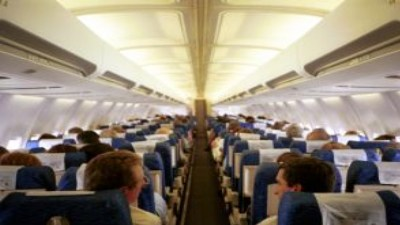 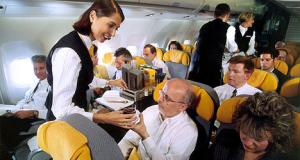 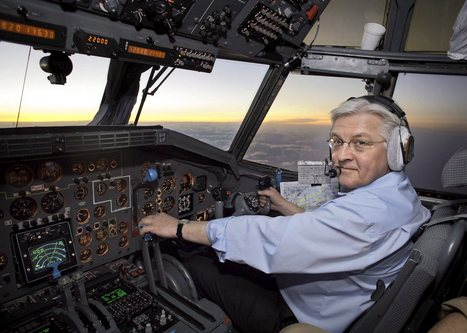 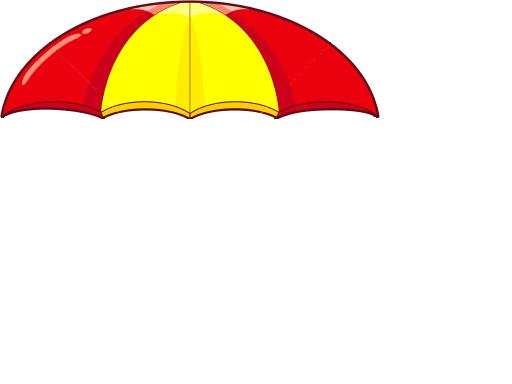 